SEMANA DEL 23 AL 27 DE NOVIEMBRE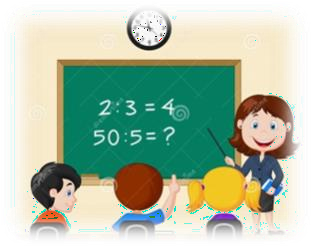 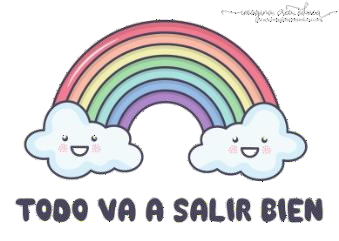 PLAN DE TRABAJOESCUELA PRIMARIA:  	SEGUNDO GRADO MAESTRO (A):  	NOTA: si aún no tienes los libros de textos, soló realiza las actividades del cuaderno.NOTA: es importante que veas las clases por la televisión diariamente para poder realizar tus actividades.ASIGNATURAAPRENDIZAJE ESPERADOPROGRAMA DE TVACTIVIDADESSEGUIMIENTO Y RETROALIMENTACIÓNLUNESEducación SocioemocionalReconoce que las personas experimentan malestar o dolor emocional en situaciones de maltrato, discriminación o exclusión.El problema de MartinoEn tu cuaderno responde las siguientes preguntas:¿Qué es exclusión?Menciona un ejemplo de una situación de exclusión.¿Qué harías tú para prevenir la exclusión y el maltrato en las personas?Envía evidencias de tus trabajos al whatsApp de tu maestro (a), tienes hasta las 9:00 p.m de cada día.NOTA: no olvides ponerle la fecha a cada trabajo y tú nombre en la parte de arriba.LUNESConocimiento del medioDescribe cambios en la naturaleza a partir de lo que observa en el día y la noche y durante el año.¿Qué hacen las plantas a lo largo del día?Observa una planta de tu elección y dibuja como se encuentra en el día y como se encuentra durante la noche.Realiza la página 55 de tu libro de conocimiento.Envía evidencias de tus trabajos al whatsApp de tu maestro (a), tienes hasta las 9:00 p.m de cada día.NOTA: no olvides ponerle la fecha a cada trabajo y tú nombre en la parte de arriba.LUNESLengua maternaIdentifica las características comunes de forma y contenido de los textos instructivos para elaborar algo: título, materiales y procedimiento; acomodo en la página y uso de numerales o viñetas, por ejemplo. Revisa y corrige, con ayuda del profesor, la coherencia y propiedad de sus notas: escritura convencional, ortografía.Revisando mi instructivoEscribe el instructivo para hacer la bandera. Recuerda agregar el título, materiales y procedimiento.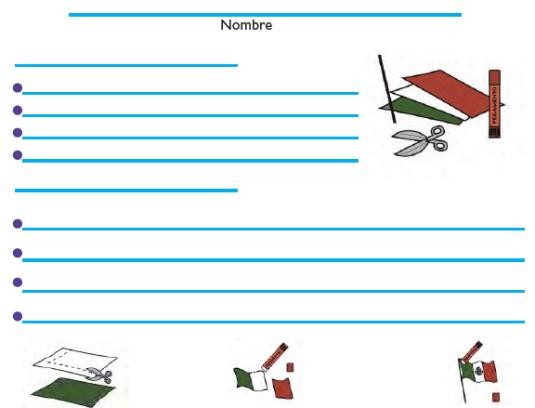 Envía evidencias de tus trabajos al whatsApp de tu maestro (a), tienes hasta las 9:00 p.m de cada día.NOTA: no olvides ponerle la fecha a cada trabajo y tú nombre en la parte de arriba.Vida saludableExpresa razones acerca de por qué los alimentos procesados ponen en riesgo la salud, en comparación con losalimentos frescos.Las aventuras de Dulce Clarita IInvestiga y dibuja en tu cuaderno que alimentos se producen o se siembran en tu comunidad. Menciona mínimo 5ASIGNATURAAPRENDIZAJE ESPERADOPROGRAMA DE TVACTIVIDADESSEGUIMIENTO Y RETROALIMENTACIÓNMARTESLengua maternaEscucha con atención la lectura en voz alta que hace el profesor o  alguno de sus compañeros. Identifica la trama, los personajes principales y algunas de sus características en lostextos leídos.Datos e interpretación de textosResponde las siguientes preguntas en tu cuaderno:Si tú escribieras un cuento, ¿en qué parte escribirías cómo los personajes resuelven los problemas que enfrentaron?Si tú escribieras un cuento, ¿en qué parte escribirías dónde y cuándo suceden los hechos que vas a narrar?Si tu escribieras un cuento, ¿en qué parte escribirías las venturas y problemas que viven los personajes?Envía evidencias de tus trabajos al whatsApp de tu maestro (a), tienes hasta las 9:00 p.m de cada día.NOTA: no olvides ponerle la fecha a cada trabajo y tú nombre en la parte de arriba.MARTESMatemáticasConstruye y describe figuras y cuerpos geométricos.Clasificamos figurasEscribe la siguiente información en tu cuaderno.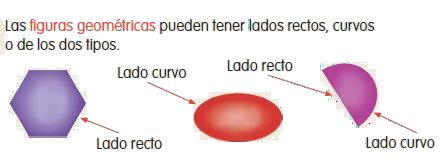 Envía evidencias de tus trabajos al whatsApp de tu maestro (a), tienes hasta las 9:00 p.m de cada día.NOTA: no olvides ponerle la fecha a cada trabajo y tú nombre en la parte de arriba.MARTESRealiza la página 55 de tu libro de matemáticas.MARTESFormación Cívica y ÉticaPractica su libertad al expresar	conresponsabilidad sus opiniones y necesidades en la familia y en el  aula, así como reflexiona sobre los efectos de sus acciones  en  sí  y  en  lasdemás personas.Mis decisiones tienen impacto en mí, en otras personas y en la naturalezaReflexiona acerca de las responsabilidades que conllevan las siguientes decisiones y escríbelas en tu cuaderno: Tener una mascota… Pertenecer a un equipo deportivo… Participar en un obra teatral…Analiza y realiza las páginas 37, 38 y 39 de tu libro de formación.ASIGNATURAAPRENDIZAJE ESPERADOPROGRAMA DE TVACTIVIDADESSEGUIMIENTO Y RETROALIMENTACIÓNMIÉRCOLESConocimiento del medioDescribe cambios en la naturaleza a partir de lo que observa en el día y la noche y durante el año.Lo que hacemos diariamente 1En tu cuaderno haz una lista de las actividades que haces durante el día, clasificando cuales se realizan durante el día y cuales durante la noche.DIANOCHERealiza la página 56 de tu libro de conocimiento.Envía evidencias de tus trabajos al whatsApp de tu maestro (a), tienes hasta las 9:00 p.m de cada día.NOTA: no olvides ponerle la fecha a cada trabajo y tú nombre en la parte de arriba.MIÉRCOLESLengua maternaRevisa y corrige, con ayuda del profesor, la coherencia y propiedad de sus notas: escritura convencional, ortografía.Las palabras escondidasResuelve la siguiente actividad en tu cuaderno. (formar palabras)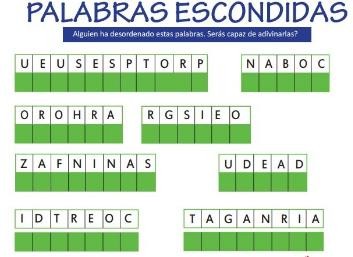 Envía evidencias de tus trabajos al whatsApp de tu maestro (a), tienes hasta las 9:00 p.m de cada día.NOTA: no olvides ponerle la fecha a cada trabajo y tú nombre en la parte de arriba.MatemáticasConstruye y describe figuras y cuerpos geométricos.¿Se parecen en?Copia	cada	figura	donde	corresponde	de	acuerdo	con	sus características.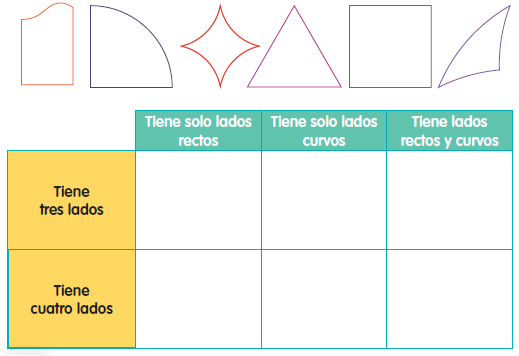 Realiza la página 56 de tu libro de matemáticas.Cívica y ÉticaPractica su libertad al expresar con responsabilidad sus opiniones y necesidades en la familia y en el aula, así como reflexiona sobre los efectos de sus acciones en sí y en lasdemás personas (2°).Organizados aprendemos y cuidamos de otros seres vivosAprendamos a cuidar otros seres vivos.Elige una mascota de tu elección y escribe 5 responsabilidades que implica cuidarla, puede ser un perro, un gato, un pez, un hámster, etcétera. (Elige también un nombre para tu mascota).ASIGNATURAAPRENDIZAJEESPERADOPROGRAMADE TVACTIVIDADESSEGUIMIENTO YRETROALIMENTACIÓNJUEVESMatemáticasLee, escribe y ordena números naturales hasta 1 000Juguemos al tiro con arcoResuelve el siguiente ejercicio en tu cuaderno.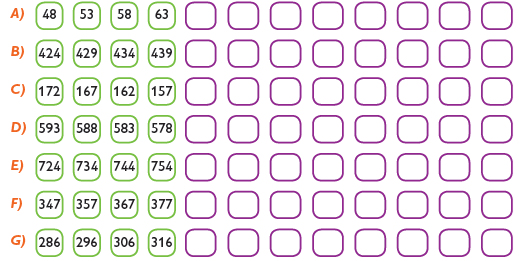 Realiza la página 57 de tu libro de matemáticas.Envía evidencias de tus trabajos al whatsApp de tu maestro (a), tienes hasta las 9:00 p.m de cada día.NOTA: no olvides ponerle la fecha a cada trabajo y tú nombre en la parte de arriba.JUEVESConocimiento del medioDescribe cambios en la naturaleza a partir de lo que observa en el día y la noche y durante el año.Lo que hacemos diariamente 2Realiza el siguiente ejercicio en tu cuaderno: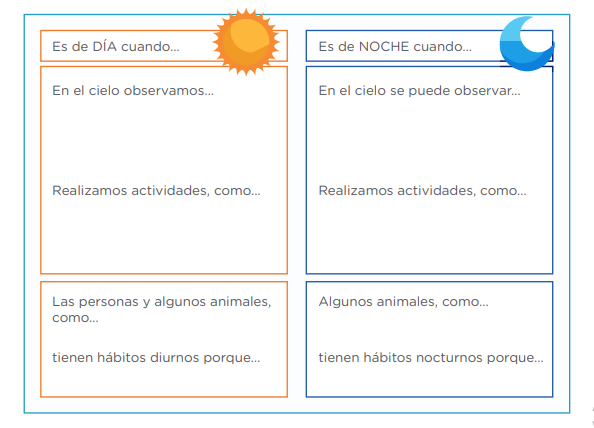 Envía evidencias de tus trabajos al whatsApp de tu maestro (a), tienes hasta las 9:00 p.m de cada día.NOTA: no olvides ponerle la fecha a cada trabajo y tú nombre en la parte de arriba.JUEVESLengua maternaPrepara la presentación de la información sobre un tema que hayaindagado.Compartimos lo aprendidoEscribe en tu cuaderno para que te sirven los instructivos y piensa de que tema te gustaría realizar uno. Crea un borrador de tu instructivo, busca información en diversas fuentes de información.Envía evidencias de tus trabajos al whatsApp de tu maestro (a), tienes hasta las 9:00 p.m de cada día.NOTA: no olvides ponerle la fecha a cada trabajo y tú nombre en la parte de arriba.ASIGNATURAAPRENDIZAJEESPERADOPROGRAMADE TVACTIVIDADESSEGUIMIENTO YRETROALIMENTACIÓNVIERNESMatemáticasLee, escribe y ordena números naturales hasta 1 000¿Quién tiene más?Completa las siguientes sucesiones en el cuaderno.Mariana es una muchacha que vende en el mercado: elotes a $5, vasos de sopa a $10 y playeras con dibujos a $100. Al final del día hace cuentas de lo que vendió, dibuja los productos y los cuenta en sucesión.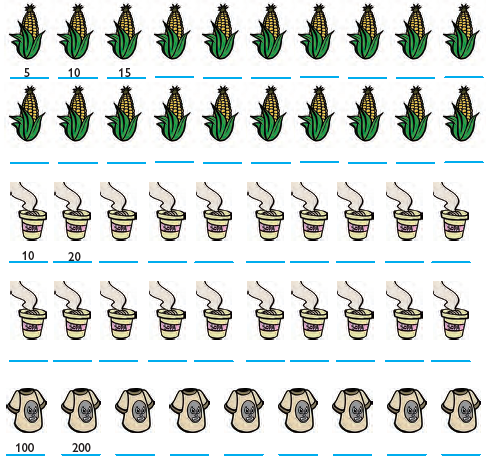 Realiza la página 58 de tu libro de matemáticas.Envía evidencias de tus trabajos al whatsApp de tu maestro (a), tienes hasta las 9:00 p.m de cada día.NOTA: no olvides ponerle la fecha a cada trabajo y tú nombre en la parte de arriba.VIERNESConocimiento del medioIdentifica que todos los niños tienen derecho a la salud, el descanso y el juego.Mis derechos día con día 1Investiga y escribe en tu cuaderno una lista de tus derechos como ciudadano.Ejemplo: tengo derecho a recibir educación.Realiza la página 57 de tu libro de conocimiento.Envía evidencias de tus trabajos al whatsApp de tu maestro (a), tienes hasta las 9:00 p.m de cada día.NOTA: no olvides ponerle la fecha a cada trabajo y tú nombre en la parte de arriba.VIERNESEducación socioemocionalIdentifica que, con base al esfuerzo, puede lograr algo que se propone.Las cosas se construyen con esfuerzo yperseveranciaEscribe una meta que tienes a largo plazo, después escribe que harás para lograrla. Recuerda que todo lo que te propongas lo puedes lograr.Envía evidencias de tus trabajos al whatsApp de tu maestro (a), tienes hasta las 9:00 p.m de cada día.NOTA: no olvides ponerle la fecha a cada trabajo y tú nombre en la parte de arriba.